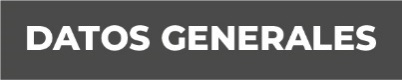 Nombre: Rodrigo Elizondo GuzmánGrado de Escolaridad: Licenciatura en DerechoCédula Profesional: 4500675Teléfono de Oficina: 228-8-18-58-58. Ext. 1008Correo Electrónico: relizondo@fiscaliaveracruz.gob.mxFormación Académica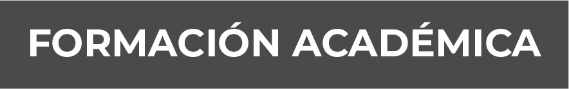 2000-2004Licenciatura en DerechoUniversidad VeracruzanaXalapa, Veracruz.Trayectoria Profesional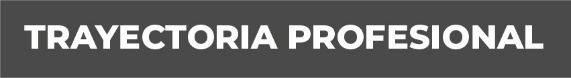 Mayo 2005-junio 2008Visitador Adjunto adscrito a la Primera Visitaduría General de la Comisión Estatal de Derechos Humanos Veracruz.Junio 2008-agosto 2013Visitador Adjunto adscrito a la Segunda Visitaduría General de la Comisión Estatal de Derechos Humanos Veracruz.Agosto 2013-enero 2016Segundo Visitador General de la Comisión Estatal de Derechos Humanos Veracruz. Conocimiento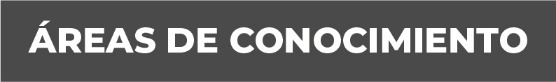 Derechos HumanosDerecho PenalDerecho AdministrativoDerecho Internacional